Рогова Татьяна Петровна, воспитатель высшей квалификационной категории МБДОУ «Детский сад № 10 «Гнездышко»Воспитатель начинается не в тот момент, когда переступает порог детского сада с Дипломом в руках, а когда он сознательно выбирает свой жизненный путь. Татьяна Петровна выбрала свой жизненный путь, свою будущую профессию ещё в школе. В небольшом поселке Змеиногорского района, где прошло её детство, не было детского сада и она помогала с малышами своим родителям, родственникам, соседям...После окончания средней школы поступила  в Барнаульское педагогическое училище №1, которое окончила в 1992 г. по специальности «Дошкольное воспитание». Переехав в 2001 году в г. Рубцовск, Татьяна Петровна пришла в детский сад «Гнездышко»...  Ей запомнилась та атмосфера заботы и тепла, которой окружили начинающих педагогов люди старшего поколения. Чувство поддержки, взаимопомощи и доверия в коллективе повлияло на дальнейшую деятельность воспитателя.И вот уже почти 22 года Татьяна Петровна проживает с детьми самые лучшие моменты их детства в «Гнездышке».Она все время придумывает что-то новое, чтобы внести «изюминку» в свою работу: сочиняет, рисует, мастерит, создает изображения в графических редакторах, тематические видеофильмы  (которые очень нравятся детям и их родителям), презентации и многое другое. Педагог владеет современными информационно-коммуникативными технологиями и методиками, эффективно применяет их в работе. В 2017 г. стала Лауреатом (2 место) XI регионального конкурса «Информационно-коммуникационные технологии в образовании» ИКТО-2017.Она не только поддерживает любое стремление детей  к творчеству, но и сама творчески решает любые задачи: «Если делать что-то, то только творчески! Иначе — зачем?». Чтобы «идти в ногу со временем», Татьяна Петровна все время повышает уровень своего образования. Обладает широким кругозором, интересуется педагогическими новинками, новыми образовательными  технологиями. Делится своим опытом работы с коллегами в рамках педагогических советов, методических объединений, конференций и т.д. Она пользуется уважением воспитанников, родителей  и коллег.Вносит личный вклад в совершенствование  воспитательно-образовательного процесса  детского сада.   В 2005 г. награждена Почётной грамотой  Комитета администрации Алтайского края по образованию за плодотворный труд, успехи в воспитании детей дошкольного возраста и большой личный вклад в совершенствование воспитательного процесса. Педагог с древнегреческого значит «ведущий ребёнка», а наставник – это человек, который передаёт свои знания и опыт другому человеку. Эти определения по смыслу  подходят к человеку, о котором мы сейчас рассказали.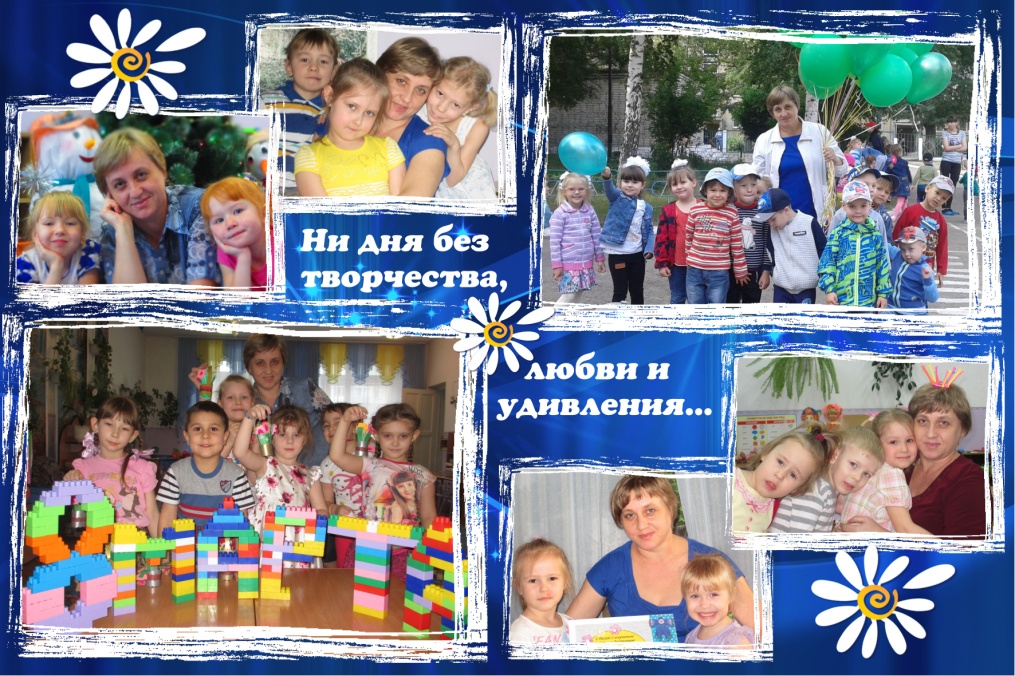 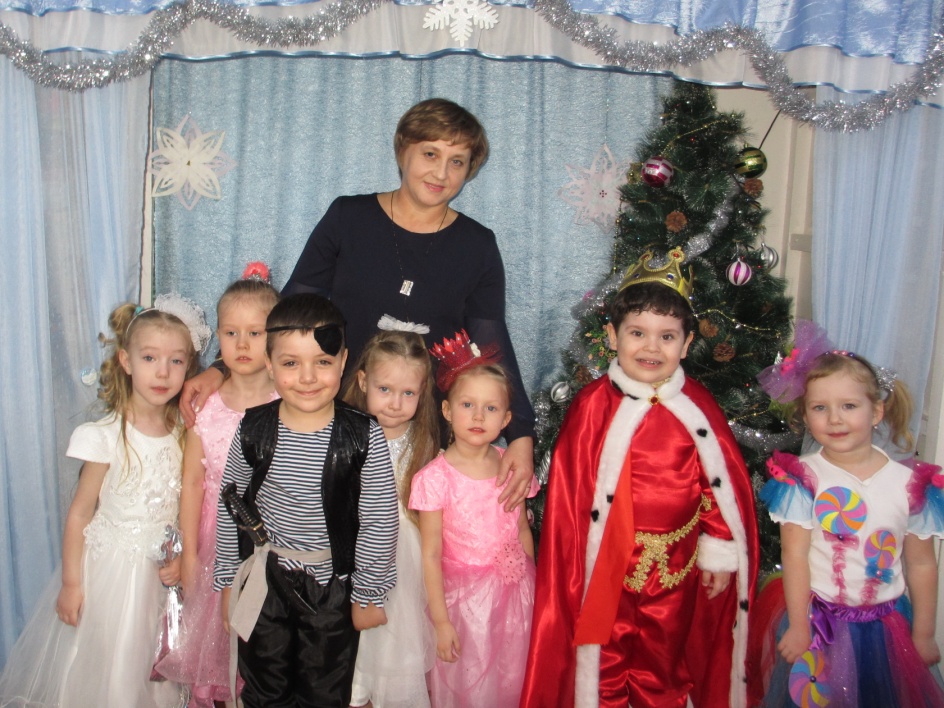 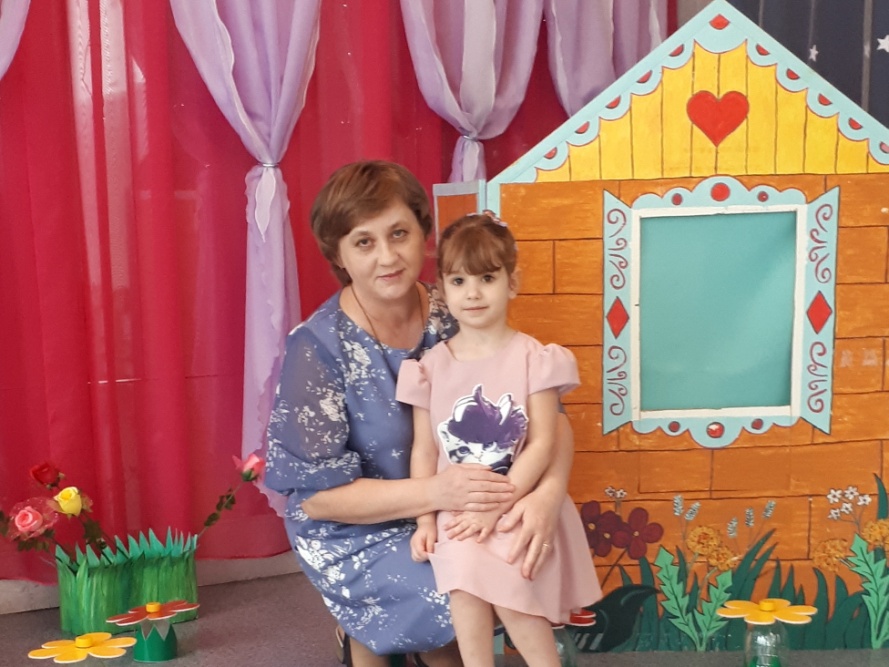 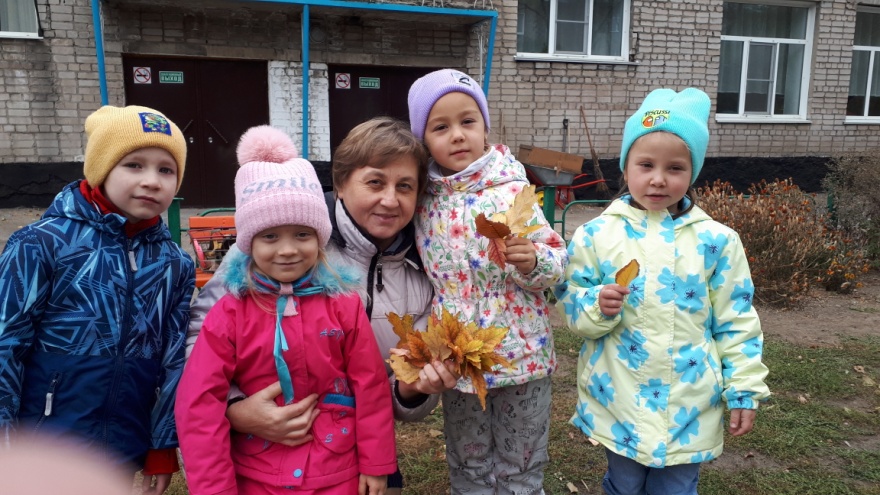 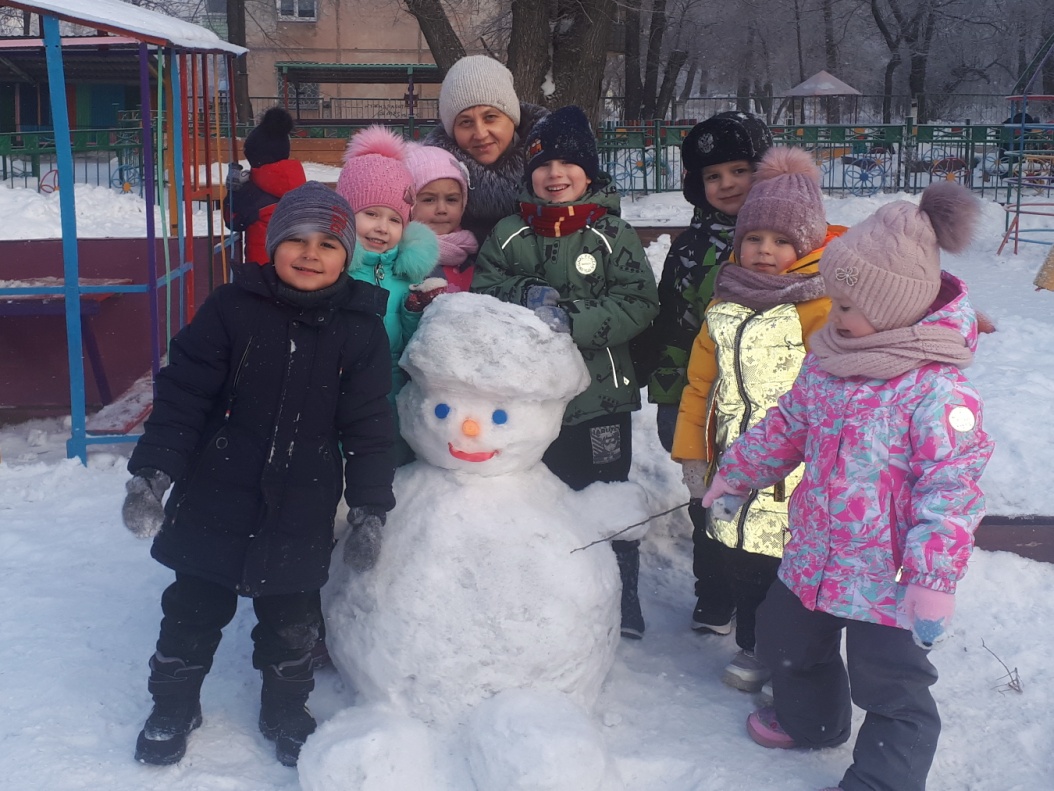 